Publicado en Madrid el 16/09/2019 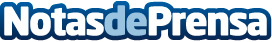 VASS confía a Ángel López la dirección global de Energía, Utilities y EnvironmentDesde esta nueva responsabilidad, Ángel López se marca el objetivo de aumentar las ventas y la competitividad en este mercado, aportando soluciones de valor dentro del panorama energético actual. Esta área, clave para la compañía líder en soluciones digitales, se ve reforzada con otro nombramiento, el de Luis Sánchez, que cuenta también con un amplio expertise en el ámbito comercial del sector ITDatos de contacto:Redacción914115868Nota de prensa publicada en: https://www.notasdeprensa.es/vass-confia-a-angel-lopez-la-direccion-global Categorias: Nacional Ecología E-Commerce Nombramientos Recursos humanos Sector Energético http://www.notasdeprensa.es